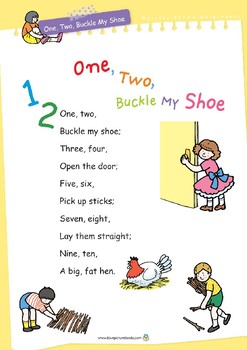 Measures: MoneyLanguage:  coin, 1 / 2 / 5 cent, euro, price, cost, buy, sell, spend, spent, payMonday – Make coin rubbings – 1, 2 and 5 cent coins to be used. Place coin s under a sheet of paper and rub over with a pencil to see the imprint of the coin. A fun way to introduce coins. Talk about colour, size, weight, pictures, etc.Tuesday – Play online coin games – activity 13 and 13A http://data.cjfallon.ie/resources/19596/activity-113/index.html14 / 14A  - http://data.cjfallon.ie/resources/19596/activity-114/index2.htmlPlay these games using real coinsWednesday – Play online coin games – 15 / 15A http://data.cjfallon.ie/resources/19596/activity-115/index2.html16 / 16A   - http://data.cjfallon.ie/resources/19596/activity-116/index2.htmlPlay these games using real coinsThursday – Play online coin games – activity 17  / 17A http://data.cjfallon.ie/resources/19596/activity-117/index2.html18 / 18A - http://data.cjfallon.ie/resources/19596/activity-118/index2.htmlPlay these games using real coinsFriday – Play online coin games – activity 19 / 19Ahttp://data.cjfallon.ie/resources/19596/activity-119/index2.html20 / 20A - http://data.cjfallon.ie/resources/19596/activity-120/index2.htmlPlay these games using real coins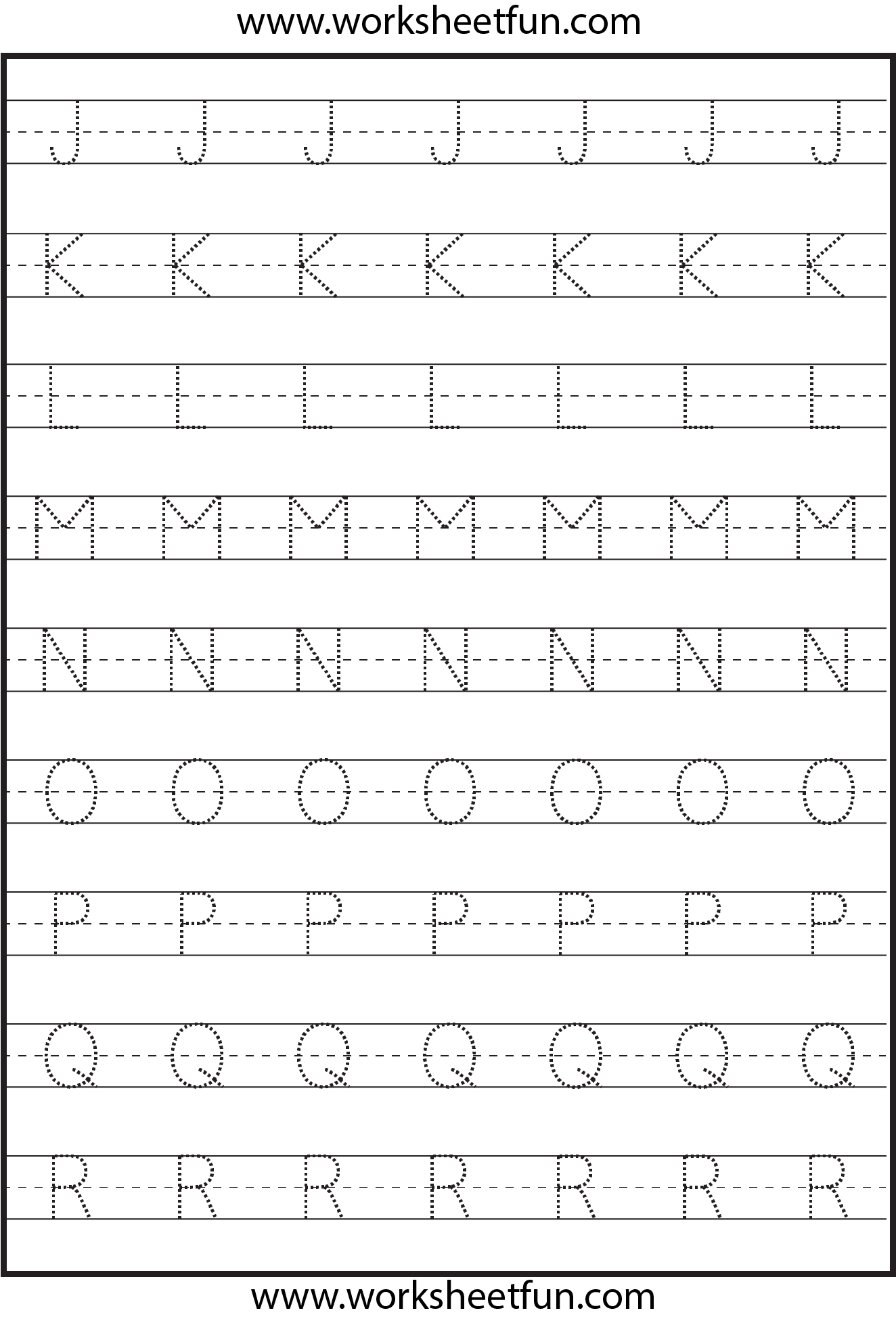 Science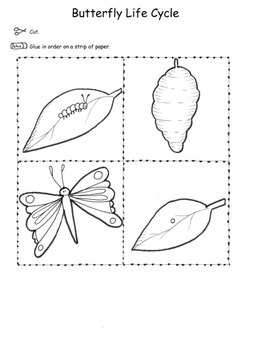 Option 1– print off, colour, cut out and put in order on a strip of paper and discuss. Egg-caterpillar-cocoon-butterflyOption 2- Draw and colour in  pictures in order as above.HistoryUsing book or online version of story, discuss the order the story happens in. Use these pictures to help. Language - First, second, third, last. Next.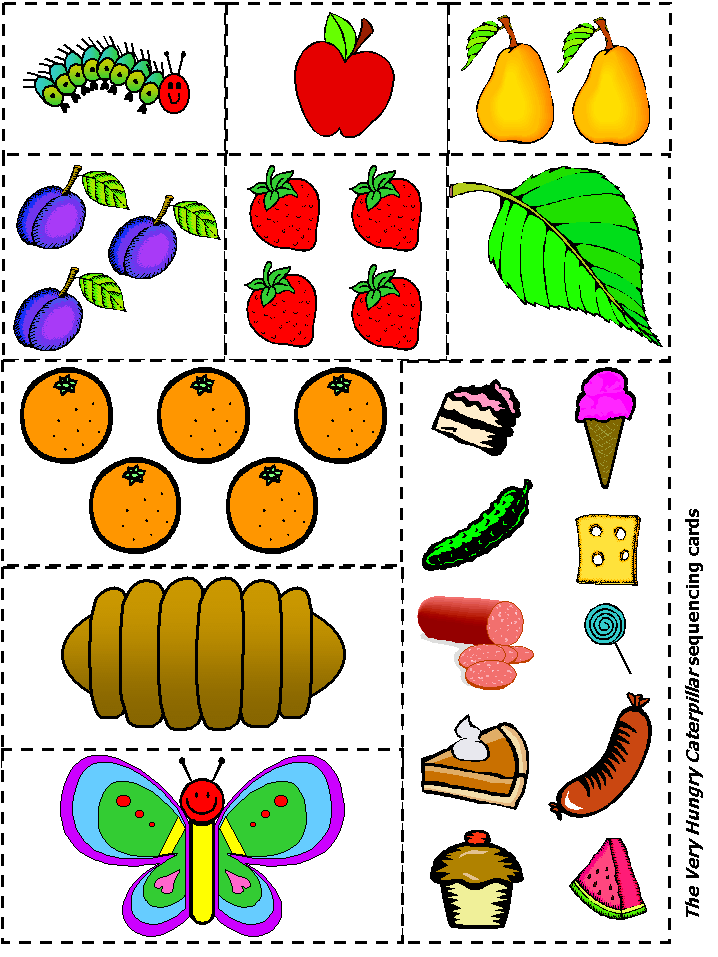 Geography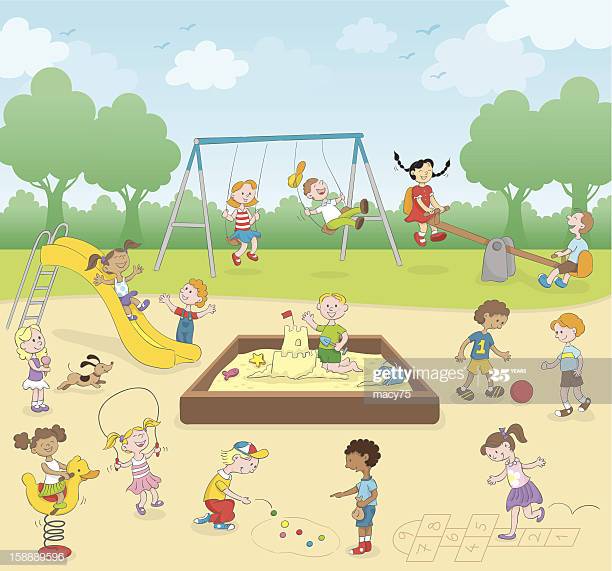 Discuss picture and a local playground you may visit. Create your own play ground. Ideas – water slides, zip lines, forts, pirate ship. Have at least 4 objects in your design. Let your imagination run wild!Art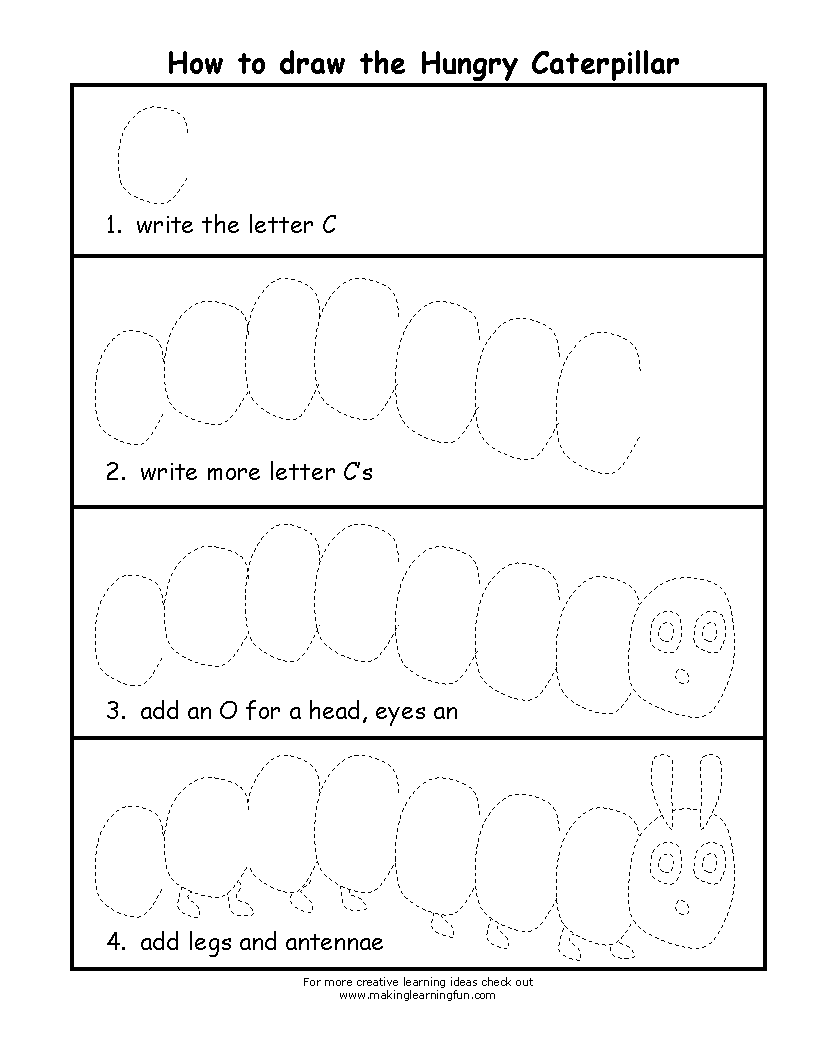 